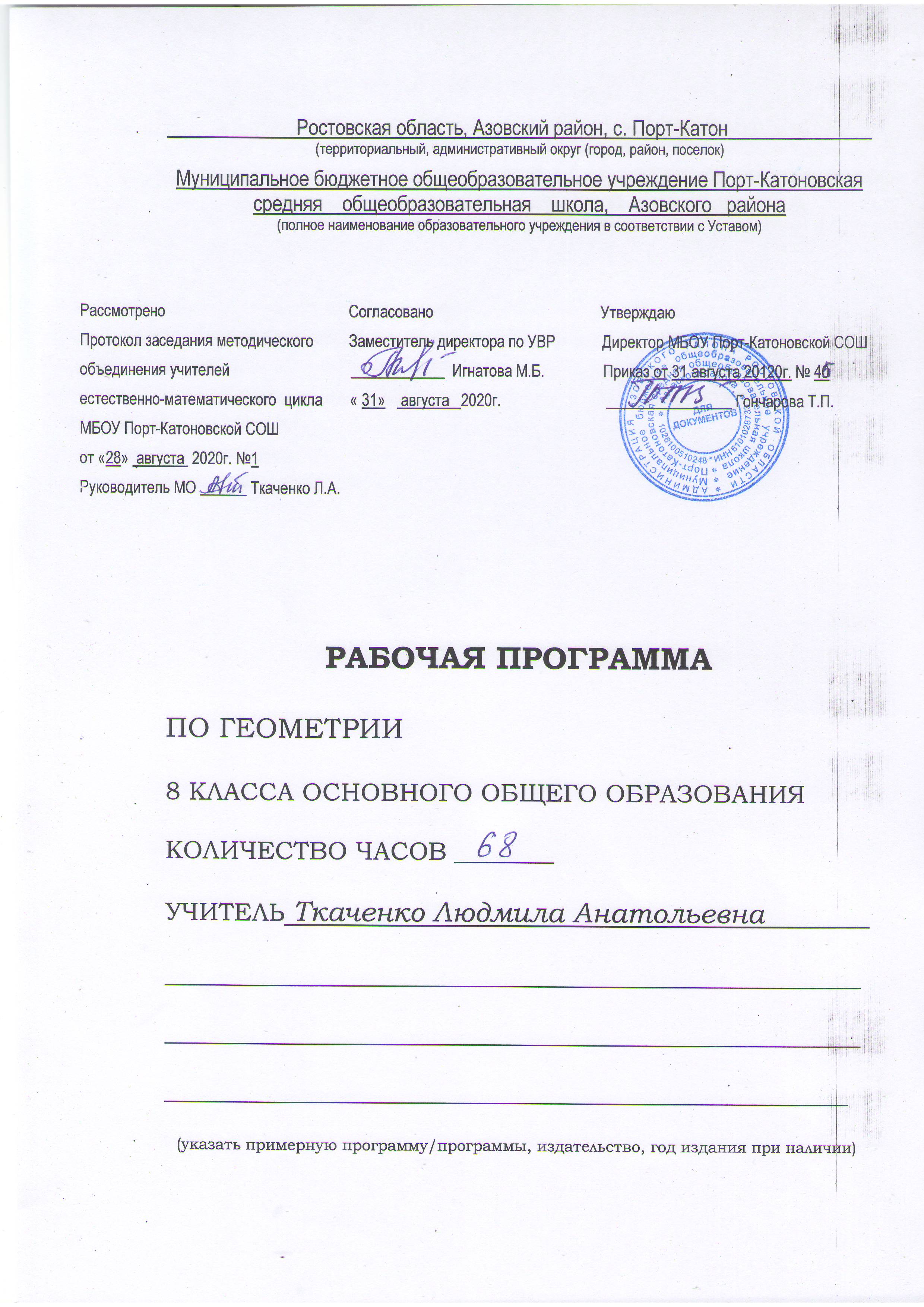 Рабочая программа курса геометрии 8 классаПояснительная запискаРабочая программа учебного курса «ГЕОМЕТРИЯ» для 8 класса составлена на основе: Федерального закона Российской Федерации от 29 декабря 2012 г. N 273-ФЗ «Об образовании в Российской Федерации»;Федерального  компонента государственного образовательного стандарта, утвержденного  Приказом Министерства образования РФ от 05. 03. 2004 года № 1089;Федерального базисного учебного план и примерных учебных планов (приказ МО РФ №1312 от 9.03.2004г.);Федерального перечня учебников, рекомендованных Министерством образования Российской Федерации к использованию в образовательном процессе в общеобразовательных учреждениях на 2020-2021 уч. год; Приказа Минобрнауки  России   от 31.12.2015  №1577 «О внесении изменений в федеральный государственный образовательный стандарт основного общего образования, утверждённый приказом Министерства образования и науки Российской Федерации от 17.12.2010  №1897».  Основной образовательной программы среднего общего образования МБОУ Порт-Катоновской СОШ Азовского района;Положения МБОУ Порт-Катоновской  СОШ Азовского района о составлении рабочей программы учебного курса; Примерных программ по математике (М.: Просвещение, 1994, 1996; М.: Дрофа, 2001-2007);Учебного плана МБОУ Порт-Катоновской СОШ на 2020-2021 учебный год;Годового календарного графика на 2020- 2021уч.год;Устава МБОУ Порт-Катоновской  СОШ Азовского района.МЕСТО ПРЕДМЕТА В УЧЕБНОМ ПЛАНЕСогласно учебному плану на изучение геометрии в 8 классе отводится 68 ч из расчета 2ч в неделю. В   соответствии с календарным графиком и расписанием уроков школы программа рассчитана на 68 часов, уплотнение материала выполняется за счёт уроков повторения. Праздничный день 23.02.Планируемые результаты освоения учебного курса	Изучение математики в основной школе даёт возможность обучающимся достичь следующих результатов развития:1) в личностном направлении: ответственного отношения к учению, заинтересованность в приобретении и расширении математических знаний и способов действий; коммуникативной  компетентности в общении, в учебной, творческой и других видах деятельности по предмету, которая выражается в умении ясно, точно, грамотно излагать свои мысли в устной и письменной речи, вести конструктивный диалог, приводить примеры, а так же понимать и уважать позицию собеседника, достигать взаимопонимания, сотрудничать для достижения общих результатов;  представление об изучаемых математических понятиях и методах как важнейших средствах математического моделирования реальных процессов и явлений;  креативности (собственная аргументация, опровержения, постановка задач и др.)2) в метапредметном направлении: способность самостоятельно ставить цели учебной деятельности, планировать, осуществлять, контролировать и оценивать учебные действия в соответствии с поставленной задачей и условиями её выполнения;  умения находить необходимую информацию в различных источниках (в справочниках, литературе, Интернете), обрабатывать, хранить и передавать информацию в соответствии с познавательными или коммуникативными задачами; владения приёмами умственных действий: установления аналогий, классификации на основе самостоятельного выбора оснований и критериев, установления родовидовых и причинноследственных по аналогии;  умения организовывать совместную учебную деятельность с учителем и сверстниками: определять цели, распределять функции, взаимодействовать в группе, выдвигать гипотезы, находить решение проблемы, разрешать конфликты на основе согласования позиции и учёта интересов, аргументировать и отстаивать своё мнение.3) в предметном направлении: умение работать с математическим текстом, точно и грамотно выражать свои мысли в устной и письменной речи, применяя математическую терминологию и символику, использовать различные языки математики (словесный, символический, табличный);  умения использовать базовые понятия из основных разделов содержания (число, уравнение, неравенство и др.);  представление о числе и числовых системах от натуральных до дробных чисел; практических навыков выполнения устных, письменных, инструментальных вычислений, вычислительной культуры; приемов владения различными языками математики (словесный, символический) для иллюстрации, интерпретации, аргументации; умения применять изученные понятия, аппарат различных разделов курса к решению межпредметных задач и задач повседневной жизни.Содержание обученияТреугольник. Теорема Фалеса. Подобие треугольников; коэффициент подобия. Признаки подобия треугольников. Теорема Пифагора. Синус, косинус, тангенс, котангенс острого угла прямоугольного треугольника и углов от 0° до 90°. Решение прямоугольных треугольников. Замечательные точки треугольника: точки пересечения серединных перпендикуляров, биссектрис, медиан. Окружность Эйлера.Четырёхугольник. Параллелограмм, его свойства и признаки. Прямоугольник, ромб, квадрат, их свойства и признаки. Трапеция, средняя линия трапеции, равнобедренная трапеция.Окружность и круг. Центр, радиус, диаметр. Центральный, вписанный угол; величина вписанного угла. Взаимное расположение прямой и окружности, двух окружностей. Касательная и секущая к окружности, равенство отрезков касательных, проведённых из одной точки. Метрические соотношения в окружности: свойства касательных, секущих, хорд.Окружность, вписанная в треугольник, и окружность, описанная около треугольника. Вписанные и описанные четырёхугольники.Измерение геометрических величин. Понятие о площади плоских фигур. Равносоставленные и равновеликие фигуры. Площадь прямоугольника. Площадь параллелограмма, треугольника и трапеции ( основные формулы). Формулы, выражающие площадь треугольника: через две стороны и угол между ними, через периметр и радиус вписанной окружности, формула Герона. Площадь четырёхугольника. Связь между площадями подобных фигур.Построения с помощью циркуля и линейки. Деление отрезка на  равных частей, построение четвёртого пропорционального отрезка.Почасовое тематическое планирование учебного материала№ параграфаТемаКоличество часов§1§2§3§1§2§3§1§2§3§4§1§2§3§4Вводное повторение (3 часа)Глава V. Четырёхугольники (14 часов)МногоугольникиПараллелограмм и трапецияПрямоугольник. Ромб. Квадрат.Решение задачКонтрольная работа 1Глава VI. Площадь (14 часов)Площадь многоугольникаПлощади параллелограмма, треугольника и трапецииТеорема ПифагораРешение задач.Контрольная работа 2Глава VII. Подобные треугольники (20 часов)Определение подобных треугольниковПризнаки подобия треугольниковКонтрольная работа 3Применение подобия к доказательству теорем и решению задачСоотношения между сторонами и углами прямоугольного треугольникаРешение задачКонтрольная работа 4Глава VIII. Окружность (16 часов)Касательная к окружностиЦентральные и вписанные углыЧетыре замечательные точки треугольникаВписанная и описанная окружностиРешение задачКонтрольная работа 5Повторение 1 час                                                                            Итого:2641126321251731134342168